          К А Р А Р                                                                                    Р Е Ш Е Н И Е №  1                                                                                    “ 23 ”  марта  2018 годаОб избрании председателя Общественного советапри Главе Елабужского муниципального района      В соответствии с результатом открытого голосования, Общественный совет при Главе Елабужского муниципального районаРЕШИЛ:     1. Избрать Гордеева Владимира Ивановича – председателем Общественного совета при Главе Елабужского муниципального района.  Глава Елабужского  муниципального района                                                   Г.Е. ЕмельяновТАТАРСТАН  РЕСПУБЛИКАСЫАЛАБУГА МУНИЦИПАЛЬ РАЙОНЫ ИҖТИМАГЫЙ  СОВЕТЫ 423603, Алабуга шәҺәре, Нефтьчеләр пр. 30тел. 3-11-76, факс.3-82-52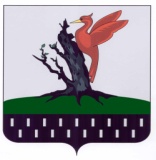 РЕСПУБЛИКА   ТАТАРСТАНОБЩЕСТВЕННЫЙ  СОВЕТЕЛАБУЖСКОГО  МУНИЦИПАЛЬНОГОРАЙОНА423603  г.Елабуга, пр.Нефтяников, 30тел. 3-11-76, факс.3-82-52